Go into an official AT&T store and ask for a ‘Standard Size’ SIM card. This is FREE.Request to activate this SIM card for use…this will assign a phone number to the card.When activating AT&T will need to record your name and address. Next ask to purchase a prepaid ‘Go Phone’ plan for the newly activated card.The initial setup requires either the $40 or $60 plans shown below for compatibility: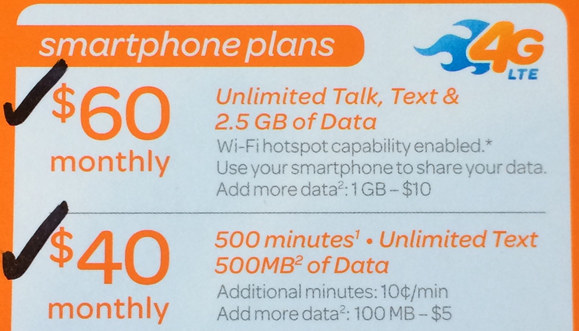 The $60 plan is recommended, it includes 2.5 GB of data and can refilled for as little as $10 for 1GB as necessary.As data is depleted user should receive text notifications of the remaining balance.To refill users can use the in-store kiosk or visit http://www.att.com/mygophone or call 800.901.9878.With the Geo turned off insert the SIM card into its slot.Turn on the GeoGo to Wireless Manager and ensure the ‘Phone’ is turned on.Go to Setting> Connections> Connections.Select ‘Automatically configure connection’ (see below):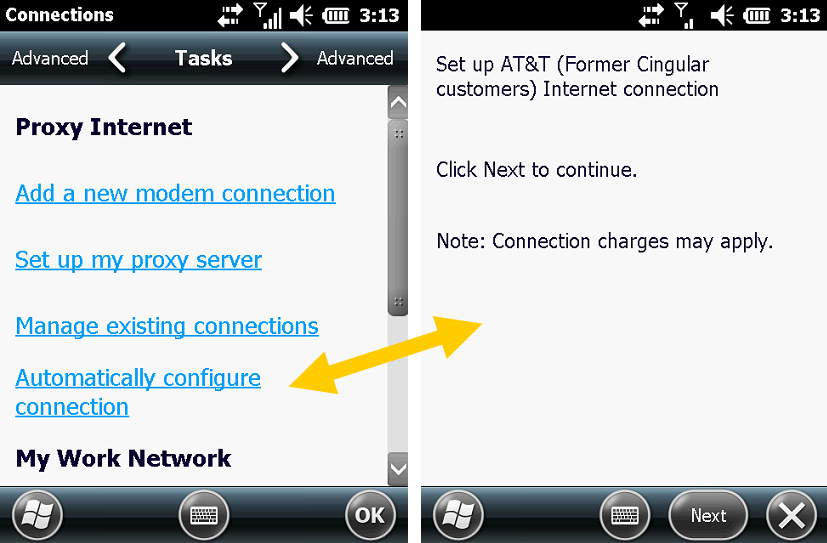 Next message displayed should indicate the setup was successful.To test the internet connection, go to ‘Internet Explorer’ and enter neigps.com.When the site loads your internet connection will be successfully complete and setup.